Предмет распоряжения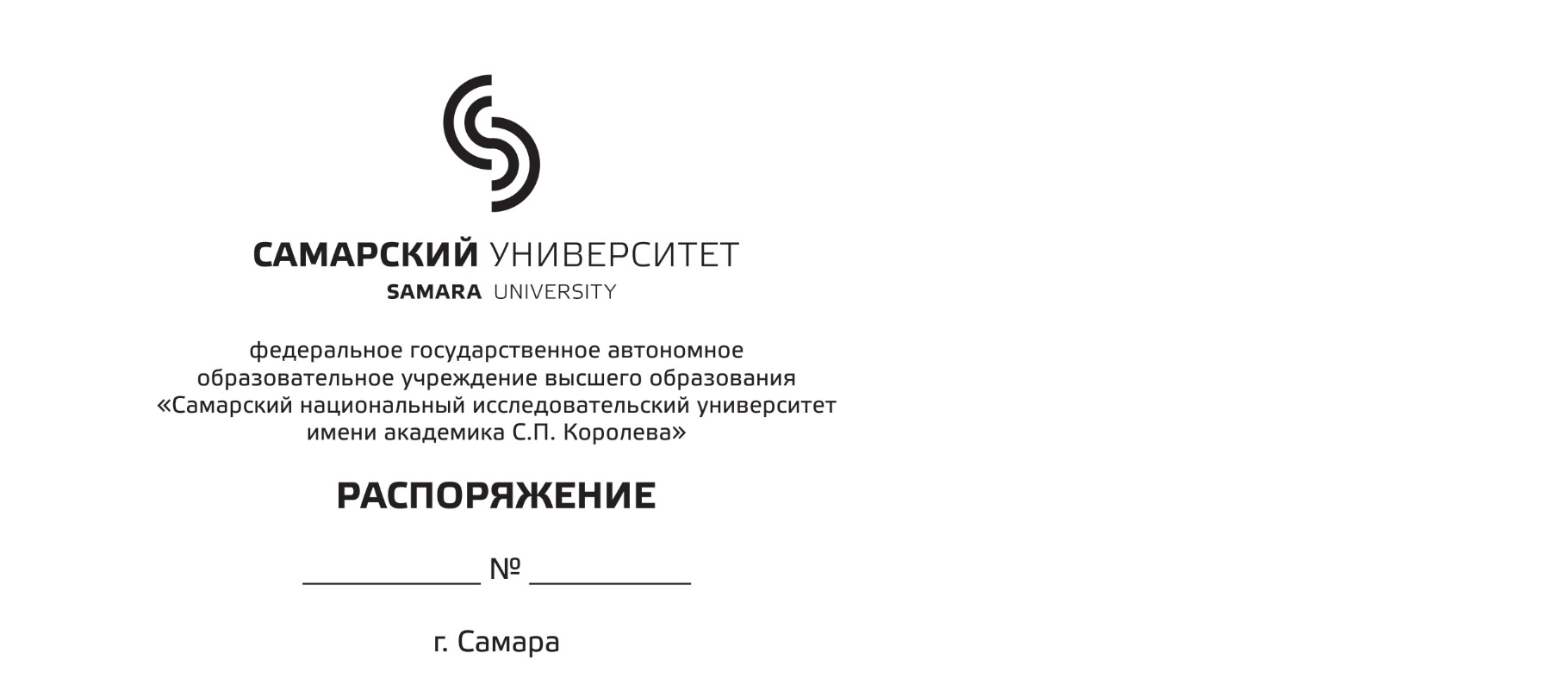 Обоснование необходимости распоряжения Обоснование необходимости распоряжения Обоснование необходимости распоряжения Обоснование необходимости указания1. Текст распоряжения Текст распоряжения Текст распоряжения Текст распоряжения Текст распоряжения Текст распоряжения Текст распоряжения 2. Текст распоряжения Текст распоряжения Текст распоряжения Текст распоряжения Текст распоряжения Текст распоряжения Текст распоряжения Текст распоряжения Текст распоряжения Текст распоряжения Текст распоряжения Текст распоряжения Текст распоряжения Текст распоряжения Текст распоряжения Текст распоряжения Текст распоряжения Текст распоряженияРектор											Богатырев В.Д.